Figura 1. Estructura genérica 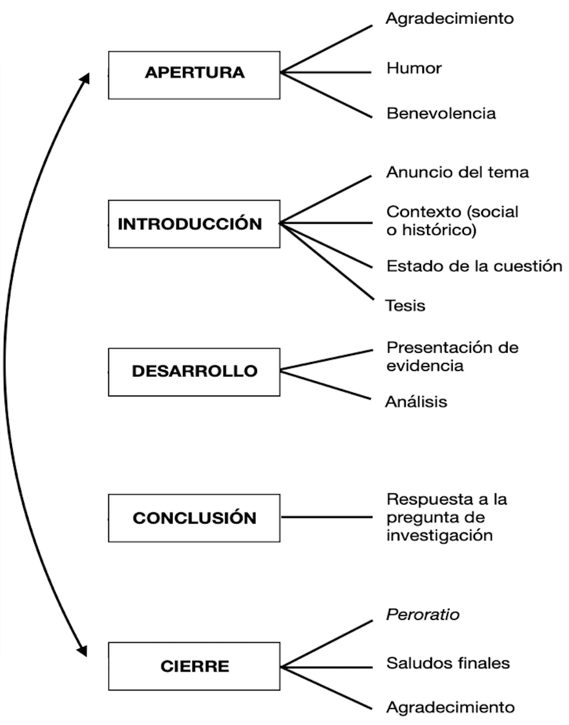 Tabla 1. Participantes por eventoTabla 1. Participantes por eventoNúmero participantesEvento9UC Davis Colloquium (2011; 2012)11Español en EE.UU. (2011; 2012)7LASA (2012)2Radical Politics (Berkeley) (2012)1Other Iberias (2012)133rd Cincinatti Conference (2012)1NeMLA (2013)32 Tabla 2. Descripción general del corpusTabla 2. Descripción general del corpusNúmero de textos 32Número de palabras74,571Horas9h33mModo y registroOral (exclusivamente)académicoplanificadomonológicoDisciplinas académicasLiteratura (18)Lingüística (14)Lengua materna o dominante español (28)inglés (4)Rol universitarioProfesores 17: 10LIT; 7 LINEstudiantes de postgrado 15: 8 LIT;  LIN 7Tabla 3. Etapas funcionales usadas en el análisis de ponenciasTabla 3. Etapas funcionales usadas en el análisis de ponenciasMacro-etapa Propósito y funciónAperturaCaptar la atención de la audiencia, posicionar el texto y al ponente en el contexto académico.  Puede realizarse por medio de saludo, agradecimiento, exordio, pedido de benevolencia, justificación de la relevancia de la ponencia en el contexto de la conferencia, humor, narrativas personales, etc.IntroducciónOrientar a la audiencia en lo que será tanto el tema de la ponencia, la contextualización del mismo en el saber colectivo y explicitación del propósito del trabajo en ese contexto. Se realiza por medio de anuncio de tema, estado de la cuestión, contexto social, establecimiento de la relevancia de la investigación realizada y planteamiento de tesis.DesarrolloDescripción de la metodología del análisis, discusión de resultados, análisis.ConclusiónObra como cierre a la argumentación presentada en defensa de la tesis presentada o los resultados encontrados. Se conecta con el tema de la presentación.CierrePone final al evento ‘ponencia’ y no es una conclusión lógica del tema tratado ni se conecta con la tesis o pregunta de investigación del trabajo. Se realiza por medio de saludos, agradecimiento, anuncio del fin de la ponencia o en la forma de epílogo que destaca la importancia social del tema presentado y, en ocasiones la inclusión de un pedido a la audiencia que se relaciona con el tema presentadoTabla 4. Etapas funcionales Tabla 4. Etapas funcionales Tabla 4. Etapas funcionales Macro- etapaParticipantes (N=32)Porcentaje Apertura2887.5Introducción32100Desarrollo32100Conclusión2990.6Cierre2268.7Tabla 5. Estructura genérica en LiteraturaTabla 5. Estructura genérica en LiteraturaTabla 5. Estructura genérica en LiteraturaTabla 5. Estructura genérica en LiteraturaTabla 5. Estructura genérica en LiteraturaMacro-etapaFaces funcionalesGénerosN=18%AperturaAgradecimientoAgradecimiento10 55 AperturaExordioExordio8 44IntroducciónAnuncio de temaAnuncio12 66 IntroducciónContexto social e históricoNarración; informe12 66 IntroducciónRevisión bibliográficaDescripción9 50 IntroducciónTesisArgumentación1583DesarrolloAnálisis / presentación de evidenciaInforme; argumentación; cita1372DesarrolloRevisión bibliográficaArgumentación; informe; análisis; cita1056DesarrolloPresentación de evidencia (sin citas)Anécdota; narración844Conclusión Conclusión Argumentación1689CierreEpílogoPeroración; narración317CierreAgradecimiento Agradecimiento739Tabla 6. Estructura genérica de LingüísticaTabla 6. Estructura genérica de LingüísticaTabla 6. Estructura genérica de LingüísticaTabla 6. Estructura genérica de LingüísticaTabla 6. Estructura genérica de LingüísticaMacro-etapaFases funcionalesGénerosN=14%AperturaSaludoSaludo5 36AperturaExordioExordio535AperturaLa ponencia como parte del panelNarración; argumento643IntroducciónAnuncio de temaAnuncio12 86IntroducciónEstado de la cuestiónDescripción; informe1071IntroducciónRelevancia del temaArgumento857IntroducciónPreguntas de investigaciónPreguntas964Intro/Desarr.Tesis explícitaInforme; argumento857DesarrolloMarco teórico Procedimiento; descripción; narración; informe964DesarrolloMetodología: participantesProcedimiento; reporte; explicación; narración  964DesarrolloProceso de investigaciónDescripción; análisis; reporte; explicación;narración1071DesarrolloAnálisis y resultados Argumento; reporte; descripción; explicación; narración14100ConclusiónConclusión Argumentación1178CierreEpílogoExhortación; argumentación 1071CierreAgradecimiento Agradecimiento857Tabla 7. Elementos estructurales: profesores de LiteraturaTabla 7. Elementos estructurales: profesores de LiteraturaTabla 7. Elementos estructurales: profesores de LiteraturaTabla 7. Elementos estructurales: profesores de LiteraturaTabla 7. Elementos estructurales: profesores de LiteraturaMacro-etapaFases funcionalesPonentes (N=10)%EjemplosAperturaAgradecimiento; humor, benevolencia990Gracias, muchas gracias a todos por estar aquí [P32]IntroducciónAnuncio del tema 990Este  trabajo es un primer acercamiento a un pasaje de la novela… [P9]IntroducciónContexto social e histórico del tema 880En 1927, México experimenta los albores de… [P26]IntroducciónTesis explícita 770En esta comunicación es mi intención señalar…[P20]DesarrolloAnálisis de texto con citas10100...que es lo que nos interesa  ehh y cito: [P19]ConclusiónConclusión del tema990En conclusión, veo la importancia de este poema… [P3]CierreAgradecimientoAnuncio del fin770Gracias [P32]Y con eso... [P15]O.K? [P2]Tabla 8. Elementos estructurales: profesores de LingüísticaTabla 8. Elementos estructurales: profesores de LingüísticaTabla 8. Elementos estructurales: profesores de LingüísticaTabla 8. Elementos estructurales: profesores de LingüísticaTabla 8. Elementos estructurales: profesores de LingüísticaMacro-etapaFases Ponentes(N=7)       %EjemplosAperturaSaludos; agradecimiento;Benevolencia;Anuncio de tema571.4entonces, hoy estaré hablando de que el español académico… [P8]IntroducciónRevisión bibliográfica 7100… y Chomsky ha planteado  que… [P27]IntroducciónRelevancia del tema685.7Pues hay que hacer investigación. De ahí que, en este trabajo hay que seguir investigando…[P27]Introducción Preguntas de investigación 571.4¿Cuál es la distribución de los tres dialectos que afectan los factores lingüísticos? [P27]Introducción/DesarrolloTesis explícita 457quiero ver si existen diferencias lingüísticas sociales y la distribución y a su vez proponer la propuesta de que… [P27]DesarrolloProceso de investigación 457Ehh trabajamos  con 17… escogimos,17 sujetos de… [P27]…tuve que dejar mucha gente pero fui capaz de recoger ahhm textos [P25]DesarrolloResultados 7100Y veamos los resultados. [P27]ConclusiónConclusión del tema571.4Ha llegado la hora de presentar unas breves conclusiones [P13]CierreEpílogo;Agradecimiento Anuncio del fin685.7…esto sale de lo que estaba presentando, solamente que me moría por compartirlo con ustedes [P14]Y, es todo. [P29]Tabla 9. Patrones discursivos y léxico-gramaticalesTabla 9. Patrones discursivos y léxico-gramaticalesMacro-etapaPatronesAperturaErrores, falsos arranques.Léxico coloquial o no-técnico.Elementos coloquiales: uso de diminutivos y marcadores discursivos conversacionales (entonces; también; bueno; es decir; pues); continuativos. Marcadores de la comprensión y consenso: ¿no?; ¿sí?; ¿verdad?Uso de vocativos (nombres de colegas presentes).Texto interactivo: uso de pronombres de primera y segunda persona; preguntas retóricas; preguntas directas; textos congruentes. Modalización.Cláusulas con agentes activos unidas en relaciones paratácticas.Estrategias de repetición y aposición de información mediante relaciones de proyección.Narrativas personales.Diálogo directo con la audiencia.IntroducciónModo declarativo. Nominalización. Estrategias de despersonalización: ‘se’ impersonal y pasivas reflejas; pasivas; pronombres impersonales; plural de modestia o mayestático; metonimia; otras expresiones impersonales.Incongruencia gramatical: metáforas gramaticales.Procesos verbales (habla, dice), mentales (piensa, considera, se centra) y existenciales (hay). Verbos materiales conjugados en pasado.Heteroglosia: citas directas.DesarrolloModo declarativo. Nominalización. Despersonalización.Lenguaje técnico.Lenguaje descriptivo.Procesos relaciones, materiales y mentales (en ese orden).Incongruencia gramatical: uso de metáforas gramaticales.Procesos verbales (habla, dice), mentales (piensa, considera, se centra) y existenciales (hay). Verbos materiales conjugados en pasado.Heteroglosia: citas directas.Aumento de relaciones lógico-semánticas de hipotaxis.Expansión de la frase nominal.ConclusiónSe repiten los patrones encontrados en la introducción.CierreSe repiten los patrones encontrados en la introducción.